                      C I T Y OF    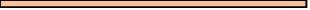 Bowling Green Northeastern Cemetery              Peaceful Haven Cemetery – Bowling Green           School Board                                Methodist ChurchThe City of Bowling Green thanks you for choosing the Peace Haven Cemeteries. Together we can strive to maintain the cemeteries as well maintained, respectful, cemeteries, and we encourage your support. Our staff is available to assist you and answer any questions you may have.Purpose:The purpose of cemetery rules is to exclusively reserve the cemeteries for the burial of human remains. These rules aim to maintain a dignified, organized, and respectful environment within the cemetery, ensuring it serves its intended purpose and adheres to legal and regulatory standards. The rules also contribute to the preservation of the cemetery's atmosphere, protecting its physical integrity and creating a meaningful space for remembrance.PEACEFUL HAVEN CEMETERY RULES and REGULATIONS(All Existing Additions: Northeastern Cemetery / Bowling Green / School Board / Methodist Church)UPDATED 2024SALES and RECORD OF LOTSLOTS AVAILABLE FOR SALE SHALL BE SHOWN BY A CEMETARY EMPLOYEE OR CITY EMPLOYEES AS ASSIGNED.BURIAL LOTS PURCHASED MUST BE PAID FOR IN FULL PRIOR TO BURIAL TAKING PLACE.AFTER PAYMENT IS COMPLETE THE CITY CLERK WILL:PREPARE THE DEED MAIL IT TO THE OWNER OF RECORD PROVIDED ADDRESS.RECORDS AND A COPY OF THE DEED WILL BE MAINTAINED BY THE CITY CLERK. SPECIFICS INCLUDE:A MASTER RECORD OF THE SALES WILL BE KEPT IN THE CITY CLERKS OFFICE ALL SALES NOTED ON A CEMETARY MASTER MAP FOR THIS ANNEX. THE CITY CLERK WILL MAINTAIN AVAILABLE INVENTORY RECORD OF LOTS AVAILABLE FOR SALE.ANY CHANGES MADE TO THE ORIGINAL PURCHASE MUST FIRST BE APPROVED BY THE CITY OF BOWLING GREEN CITY MANAGER DURING REGULAR BUSINESS HOURS.THE PURCHASE PRICE OF EACH LOT WILL BE: (Price of lots shall be revisited and adjusted as deemed necessary to align with operational and economic conditions)$ 750.00 (city residents) $ 950.00 (non-city residents)$ 500 (cremation/infant)NO PROFIT SHALL BE MADE BY THE BUYER OF THE LOT ON ANY RESALES. SPECIFICS INCLUDE:ALL LOTS SHALL ONLY BE SOLD BACK TO THE CITY OF BOWLING GREEN AT THE ORIGINAL PURCHASE PRICE. ALL ASSIGNMENT OR TRANSFER OF OWNERSHIP OF ANY LOT WILL BE CONDUCTED BY THE CITY OF BOWLING GREEN ONLY!CARE OF CEMETARY and GRAVE SITES REGULATIONSTHE OWNER OF THE LOT WILL ASSUME CERTAIN RESPONSIBILITIES AND WILL COMPLY WITH THE FOLLOWING REGULATIONS.      A. Planting RestrictionsThere shall not be any trees, living plants, or any vegetation planted within all areas of the Peaceful Haven Cemetery. This includes the following sections: Bowling Green, School Board, Methodist Church, Northeastern Annex. Exceptions are those planted by the City of Bowling Green. B. Usage of Roadways and Walk PathsPersons entering the cemetery, including funeral processions, will use only the designated roadways and walk paths. C. Vehicle UsageAll vehicles must only be driven on the designated roadways as defined and marked within the cemetery. This includes those engaged in opening and closing gravesites, except in the direct performance of gravesite preparation for service.D. Removal of Flowers and OrnamentsThe removal of all flowers and ornaments left at the grave site after burial is the responsibility of the owner of the lot or their surviving family after 10 days of interment. City workers may remove flowers or ornaments at any time after 10 days for proper maintenance.E. Maintenance of Subsequent FlowersSubsequent flowers (2) placed at the grave site should be maintained by the owner or surviving family members. City staff, at their discretion, may remove flowers as needed for the proper maintenance of the cemetery grounds.F. Mosquito ControlThe City reserves the right to empty any flower containers at any time if left in such a condition that it may promote the breeding of mosquitoes.G.	City's Right to Trim or RemoveThe City has the right to trim or remove any and all trees, shrubs, vegetation, or adornments at any location within the Bowling Green Cemeteries as needed. This includes anything that may interfere with the normal operation and maintenance of the Bowling Green Cemetery, or any objects deemed prohibited by the rules set forth by the City of Bowling Green City Manager and City of Bowling Green Commission.                 H. Removal of Trash and DebrisAll trash and debris shall be removed from gravesites and placed into receptacles provided.       Monument Design Permit Rules and RegulationsSection 1: Permit Requirement1.1 Permit Mandate:1.1.1 A permit is required for the installation of any monuments.1.1.2 The permit must be approved prior to installation and shall only be granted for monuments that adhere to specified size, type, and material requirements.1.1.3 Monuments must be commercially manufactured and installed by a licensed business. Homemade concrete designs are strictly prohibited.1.2 Authorized Dealers:1.2.1 Only dealers authorized by the City of Bowling Green are eligible to install monuments.1.2.2 Authorized dealers must adhere to the approved specifications regarding size, type, and material during the manufacturing and installation of monuments.1.3 Ground/Grade Level Installation:1.3.1 Monuments must be installed at ground or grade level to facilitate minimal maintenance and mowing activities.1.3.2 Any deviation from this requirement must be explicitly approved by the City Manager.Section 2: City Liability and Vendor Coordination2.1 City Liability:2.1.1 The City of Bowling Green shall be held harmless in the event of any damage to monuments improperly installed.2.1.2 Authorized dealers must carry appropriate insurance to cover any damages incurred during installation.2.2 Coordination with the City:2.2.1 All authorized dealers must contact the City of Bowling Green during normal business hours to schedule the placement of monuments.2.2.2 The placement request must be submitted using the City of Bowling Green "Cemetery Request Form."Section 3: Mausoleum Prohibition3.1 Prohibition Clause:3.1.1 There shall be no construction and operation of mausoleums within the Bowling Green Cemetery for individual internment or commercial/multiple internments.3.1.2 Any existing mausoleums must adhere to zoning regulations and may require additional permits or approvals.Section 4: Enforcement and Penalties4.1 Compliance Monitoring:4.1.1 The City of Bowling Green will conduct periodic inspections to ensure ongoing compliance with the approved permits and regulations.4.2 Penalties for Non-Compliance:4.2.1 Violations of these regulations may result in penalties, fines, or revocation of permits, as deemed appropriate by the City Manager.D. Adornment RestrictionsThere shall be no additional adornment placed at gravesites, including but not limited to flags (permanent basis, except American flags on flag holidays, to be removed within 10 days after), religious items or statues, signs, pictures, fences, coping, benches, gravel, stones, rocks, toys, or any other personal effects.The City of Bowling Green and its employees shall be held harmless for anything removed from gravesites.G. Vendor CoordinationAll vendors of monuments will contact the City of Bowling Green during normal business hours to schedule placement of any and all monuments and markers to ensure placement in the correct locations. This will be requested via the City of Bowling Green "Cemetery Request Form." All work must be completed during normal business hours. (8:00AM-5:00PM Monday - Friday)H. Maintenance ResponsibilityAll maintenance and care of monuments shall be the sole responsibility of the owner and surviving family members. This includes care, repairs, leveling, stabilizing, mold, mildew, and oxidation.4. Burial Services Rules and RegulationsA. Confirmation of Burial SitesAll burial sites will be confirmed by the licensed funeral director performing the services with the City of Bowling Green to verify proper ownership of lots and correct marking of the grave site. This shall be conducted during normal business hours. This confirmation will be requested via the City of Bowling Green "Cemetery Request Form."B. Licensed Personnel RequirementBurial services shall only be carried out by licensed funeral directors and affiliated service contractors under their direct supervision.These regulations are put in place to ensure the proper coordination, ownership verification, and professional handling of burial services within the Bowling Green Cemetery. All parties involved are expected to adhere to these rules to maintain the integrity and respectful nature of the burial process.Cemetery Hours Rules and RegulationsA. Visitation and Service HoursAll Bowling Green Cemeteries are open for visitation and services between sunrise and sunset hours only! There shall be no persons within the boundaries of the Bowling Green Cemeteries before or after the above-stated times. This includes any work being performed. Location of marked grave sites or the completion of an internment is allowed by City of Bowling Green employees or those of a Licensed Funeral Director. These regulations are implemented to ensure the peaceful and respectful use of the cemetery grounds during hours that allow for proper visibility and safety. Adherence to these hours is crucial to maintaining a serene and secure environment for visitors, services, and cemetery staff.Note: Any person found to be in violation may be subject to the punishment of trespass as defined by the State of Florida.6. Miscellaneous Rules and Regulations		A. Signs and NoticesThere shall not be any signs or notices of any kind placed at the entrances or within the perimeters of the cemetery, except as deemed necessary and installed by the City of Bowling Green.		B. Rule AmendmentsThe City of Bowling Green Cemetery Committee and the Bowling Green City Commission have the right to amend or change the above-listed rules as deemed necessary.These miscellaneous rules are put in place to ensure the overall aesthetics, orderliness, and flexibility of the cemetery operations. Adherence to these regulations contributes to the harmonious and well-maintained environment of the Bowling Green Cemetery.Rules adopted by the City of Bowling Green Commission:        	                       	, 2024